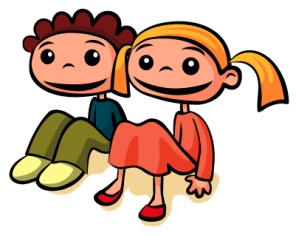 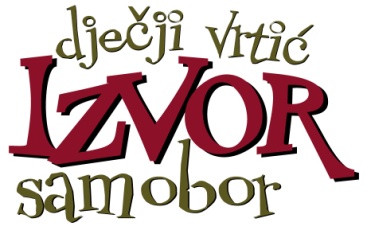              OBAVIJESTza program  predškole(„mala  škola“)Program predškole u drugom polugodištu započinje 02.03. 2021. i traje do 27.05.2021.Održavati će se dva puta tjedno, utorkom i četvrtkom od 16:30 do 19:30 na obje lokacije. Želimo roditeljima i djeci veseli povratak i boravak u vrtiću !        VODITELJICEMartina, Vesna i Helena